Intitulé du dispositif :3P POLYVALENTE      https://fesec.be/wp-content/uploads/2020/11/outil-3-POL-25.09.2020.pdf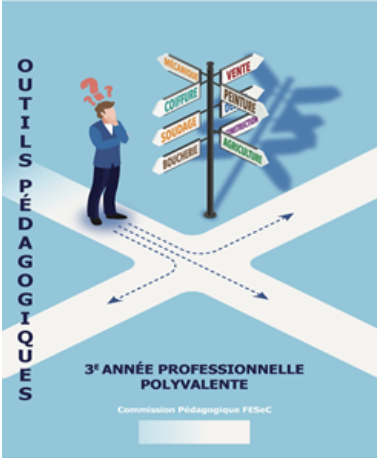 Objectif(s) poursuivi(s) : Permettre à l’élève de 3P de donner du sens à son cursus.Ce dispositif au service des projets du jeune articule formation générale, découverte de plusieurs métiers et éducation aux choix. La 3e P Polyvalente est construite à partir des options et cours organisés au 2e degré Professionnel dans l’établissement concerné : ✓ Formation Générale Commune. ✓ Formation optionnelle : 2 ou 3 modules «OBG» de 4 à 6 périodes qui se succèdent ou sont organisés en parallèle tout au long de l’année  (ces modules doivent                être composés de cours existants dans les OBG concernées)1 module « Education aux choix » à 4 périodes  L’objectif premier de la 3P Polyvalente est avant tout d’aider l’élève à poser un choix éclairé pour la suite de son parcours. Il s’agit pour l’élève de prendre conscience de ses habiletés, ses ressources et de le plonger dans des situations professionnellement significatives et motivantes, sans pour autant viser le développement de prérequis pointus voire de compétences préqualifiantes. Le « travail sur l’orientation » initié dans les Modules « OBG » sera à la fois développé et synthétisé dans le Module « Education aux Choix ». La Formation Générale Commune, les Modules «OBG» et le Module « Education aux Choix »  travailleront de concert à la fois pour faciliter les apprentissages dans les différents cours (notamment en faisant des liens entre la FGC et les modules « OBG ») et également pour amener le jeune à se questionner sur son fonctionnement comme personne et comme apprenant. Points d’attention / conditions de réussite :La communication entre les titulaires des différents cours est essentielle pour assurer un esprit « Education aux Choix » dans l’ensemble de la formation proposée aux élèves de 3P Polyvalente.Ce dispositif au service des projets du jeune articule formation générale, découverte de plusieurs métiers et éducation aux choix. La 3e P Polyvalente est construite à partir des options et cours organisés au 2e degré Professionnel dans l’établissement concerné : ✓ Formation Générale Commune. ✓ Formation optionnelle : 2 ou 3 modules «OBG» de 4 à 6 périodes qui se succèdent ou sont organisés en parallèle tout au long de l’année  (ces modules doivent                être composés de cours existants dans les OBG concernées)1 module « Education aux choix » à 4 périodes  L’objectif premier de la 3P Polyvalente est avant tout d’aider l’élève à poser un choix éclairé pour la suite de son parcours. Il s’agit pour l’élève de prendre conscience de ses habiletés, ses ressources et de le plonger dans des situations professionnellement significatives et motivantes, sans pour autant viser le développement de prérequis pointus voire de compétences préqualifiantes. Le « travail sur l’orientation » initié dans les Modules « OBG » sera à la fois développé et synthétisé dans le Module « Education aux Choix ». La Formation Générale Commune, les Modules «OBG» et le Module « Education aux Choix »  travailleront de concert à la fois pour faciliter les apprentissages dans les différents cours (notamment en faisant des liens entre la FGC et les modules « OBG ») et également pour amener le jeune à se questionner sur son fonctionnement comme personne et comme apprenant. Points d’attention / conditions de réussite :La communication entre les titulaires des différents cours est essentielle pour assurer un esprit « Education aux Choix » dans l’ensemble de la formation proposée aux élèves de 3P Polyvalente.Ce dispositif au service des projets du jeune articule formation générale, découverte de plusieurs métiers et éducation aux choix. La 3e P Polyvalente est construite à partir des options et cours organisés au 2e degré Professionnel dans l’établissement concerné : ✓ Formation Générale Commune. ✓ Formation optionnelle : 2 ou 3 modules «OBG» de 4 à 6 périodes qui se succèdent ou sont organisés en parallèle tout au long de l’année  (ces modules doivent                être composés de cours existants dans les OBG concernées)1 module « Education aux choix » à 4 périodes  L’objectif premier de la 3P Polyvalente est avant tout d’aider l’élève à poser un choix éclairé pour la suite de son parcours. Il s’agit pour l’élève de prendre conscience de ses habiletés, ses ressources et de le plonger dans des situations professionnellement significatives et motivantes, sans pour autant viser le développement de prérequis pointus voire de compétences préqualifiantes. Le « travail sur l’orientation » initié dans les Modules « OBG » sera à la fois développé et synthétisé dans le Module « Education aux Choix ». La Formation Générale Commune, les Modules «OBG» et le Module « Education aux Choix »  travailleront de concert à la fois pour faciliter les apprentissages dans les différents cours (notamment en faisant des liens entre la FGC et les modules « OBG ») et également pour amener le jeune à se questionner sur son fonctionnement comme personne et comme apprenant. Points d’attention / conditions de réussite :La communication entre les titulaires des différents cours est essentielle pour assurer un esprit « Education aux Choix » dans l’ensemble de la formation proposée aux élèves de 3P Polyvalente.12 ECOLES proposent la 3P POL en 2020-2021 :Institut d’Enseignement Technique Notre-Dame – CharleroiInstitut Sainte-Anne – GosseliesLycée Mixte François de Sales – GillyInstitut Sainte-Marie – Fontaine- l’EvêqueInstitut Sacré-Cœur et Saint-Joseph – ViséInstitut d’Enseignement Technique Don Bosco – VerviersInstitut Cardijn-Lorraine – ArlonInstitut Saint-Roch – Marche-en-Famenne Ecole Secondaire Libre Saint-Hubert – Saint-HubertCollège Notre-Dame – DinantInstitut Saint-Joseph – JambesInstitut Sainte-Ursule – Namur 12 ECOLES proposent la 3P POL en 2020-2021 :Institut d’Enseignement Technique Notre-Dame – CharleroiInstitut Sainte-Anne – GosseliesLycée Mixte François de Sales – GillyInstitut Sainte-Marie – Fontaine- l’EvêqueInstitut Sacré-Cœur et Saint-Joseph – ViséInstitut d’Enseignement Technique Don Bosco – VerviersInstitut Cardijn-Lorraine – ArlonInstitut Saint-Roch – Marche-en-Famenne Ecole Secondaire Libre Saint-Hubert – Saint-HubertCollège Notre-Dame – DinantInstitut Saint-Joseph – JambesInstitut Sainte-Ursule – Namur Contacts Pour les questions pédagogiques :Anne Caudron, anne.caudron@segec.bePhilippe Van Geel, philippe.vangeel@segec.bePatrick Magniette, patrick.magniette@segec.bePour les questions organisationnelles:Philippe Van Geel, philippe.vangeel@segec.beJean-Luc Brigode, jeanluc.brigode@segec.beFabrice Glogowski, fabrice.glogowski@segec.bePatrick Magniette,  patrick.magniette@segec.be